МИЛИВОЈЕ НАДАЖДИН Академик проф. др Миливоје Надаждин рођен је 6. новембра 1932. у Стоцу. Живи и ради у Београду. Основну школу похађао је у мјесту рођења, а средњу у Чапљини и Мостару. У Сарајеву је, 1960. године, завршио Ветеринарски факултет и, по одслужењу војног рока, волонтирао шест мјесеци на том факултету. Године 1963. добио је мјесто асистента на ограничено вријеме у Истраживачком и дијагностичком институту Ветеринарског факултета у Сарајеву. Радио је на научним пројектима Одјељења за исхрану и припремао дисертацију Квалитет крмне базе оваца доње Херцеговине с посебним освртом на храњиву вриједност листа зановијети (Petteria ramentacia (Siebel) presl.), коју је одбранио 1965. године. У звање доцента изабран је 1969, ванредног професора 1974. и редовног 1977. године. Предавао је предмет Храна и исхрана животиња, а на постдипломским студијама Физиологију и патологију репродукције. На пољопривредним факултетима у Српском (Источном) Сарајеву и Бањој Луци предавао је предмете Храна и исхрана животиња и Ветеринарска превентива. 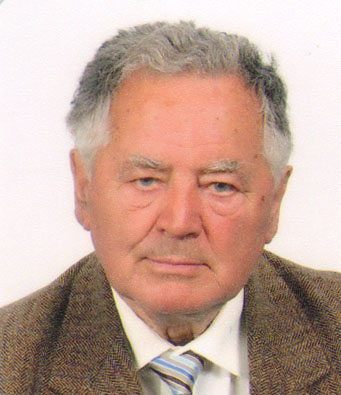 Аутор је 160 библиографских јединица и 14 научних студија из различитих видова примарне анималне производње, фармацеутско-хемијске индустрије и заштите животног простора, затим различитих видова регресивног дефицита у волуминозним хранивима, резидуума тешких метала у бројним супстратима, те увођења у ветеринарски и научно-педагошки оквир различитих грана неконвенционалне анималне производње. Подручје његовог научног рада односи се на испитивање и могућности рециклаже бројних сировина биљног, фосилног и анималног поријекла у исхрани животиња, посебно путем биоконверзије (биоплин и sigle-cell протеин). Усавршавао се у Академији пољопривредних наука Тимирјазев у Москви, затим у Зоотехничком институту у Лењинграду, Прагу и Ветеринарском факултету у Брну. У сарадњи са земљама у развоју, преко Организације за храну и пољопривреду (Food and Agriculture Organization) при Уједињеним нацијама у два наврата боравио је у Гвинеји, гдје је био аутор значајне студије о развоју индустријског перадарства и индустрије сточне хране у тој земљи. Био је покретач и носилац дугогодишње сарадње са бројним организацијама материјалне производње у агрокомплексу, предсједник Савјета за научни рад у пољопривреди Југославије, продекан за научни рад, помоћник директора за истраживања и развој УПИ (Уједињена пољопривреда, промет и индустрија) Института Сарајево, члан Комисије за оцјену бројних научноистраживачких пројеката у СРБиХ и друго. Био је министар пољопривреде, шумарства и водопривреде Босне и Херцеговине до априла 1992. године. Исту функцију обављао је у Влади Републике Српске до фебруара 1993. године, када се запослио у Институту за примену науке у пољопривреди, Београд. За дописног члана Академије наука и умјетности Републике Српске изабран је 27. јуна 1997, а за редовног 21. јуна 2004. године. Био је замјеник секретара Академијиног Одјељења природно-математичких и техничких наука (2008–2016).Добитник је бројних признања, међу којима су: Републичка награда за науку СРБиХ (1983), Орден рада са сребрним вијенцем (1982), Златна значка Југословенског друштва за свињогојство (1980), Плакета Југословенског одбора за исхрану стоке (1982), Плакета Југословенске асоцијације сточне хране Крмива, Загреб (1980), Плакета Савеза ветеринара и ветеринарских техничара Југославије (1984), Орден Његоша (Република Српска), Златни орден Савеза ловачких организација, Плакета Пољопривредног института из Бање Луке и Повеља захвалности Друштва ветеринара Републике Српске. 